CONVOCATORIA ACADEMIASTeatro Municipal Chillán/ Miércoles 26 Octubre (19h)Bases de postulación1. Podrán participar todas las Academias de los distintos estilos de danza de la Región del Biobío.2. Cada Academia podrá postular con un máximo de  8 alumnos/as de hasta 12 años de edad.3. Las propuestas coreográficas serán de temática libre con duración máxima de 3 minutos. 4. Las propuestas escénicas postuladas deberán ajustarse al tamaño y el equipamiento técnico del Teatro Municipal de Chillán. Se adjunta dossier del espacio.  5. La selección de los grupos estará a cargo de la comisión organizadora conformada por la Directora Regional (o en efecto quien ella determine en su representación) e integrantes del equipo de producción (un integrante de cada comisión: técnica, producción, logística).6. Los ítems de selección a evaluar serán: expresión corporal, creatividad, dirección.7. La función está programada desde las 19:00 a 21:00 horas en el Teatro Municipal de Chillán. La organización dispondrá de traslado (Concepción-Chillán-Concepción) y alimentación para las Academias seleccionadas.8. Será de carácter obligatorio al momento de postular, acompañar dicha postulación con los siguientes antecedentes: -Ficha de Postulación (se adjunta)-2 fotografías digitalizadas del montaje (o montajes anteriores) en buena calidad y máxima resolución (JPG).9. La presente convocatoria se extenderá desde el 20 de septiembre al 03 de octubre. Postulaciones deben ser enviadas  al correo: carla.leon@cultura.gob.cl  / Hora de cierre: 18:00 horas.10. Se seleccionarán 20 Academias.11. Los resultados serán publicados el miércoles 05 de octubre a través de la página web http://www.cultura.gob.cl/region/biobio/ 12. Una vez publicados los resultados, la organización se pondrá en contacto con las Academias seleccionadas para el detalle de coordinación de la producción de la muestra.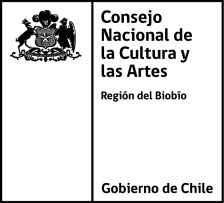 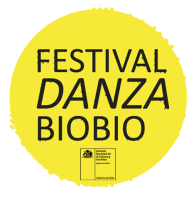 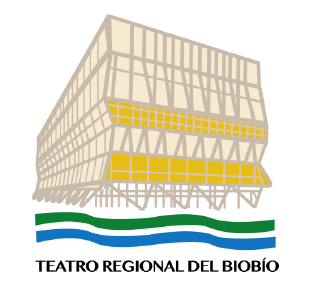 